                             Tôi cam đoan rằng những điều trên đây hoàn toàn là sự thật, và chính xác 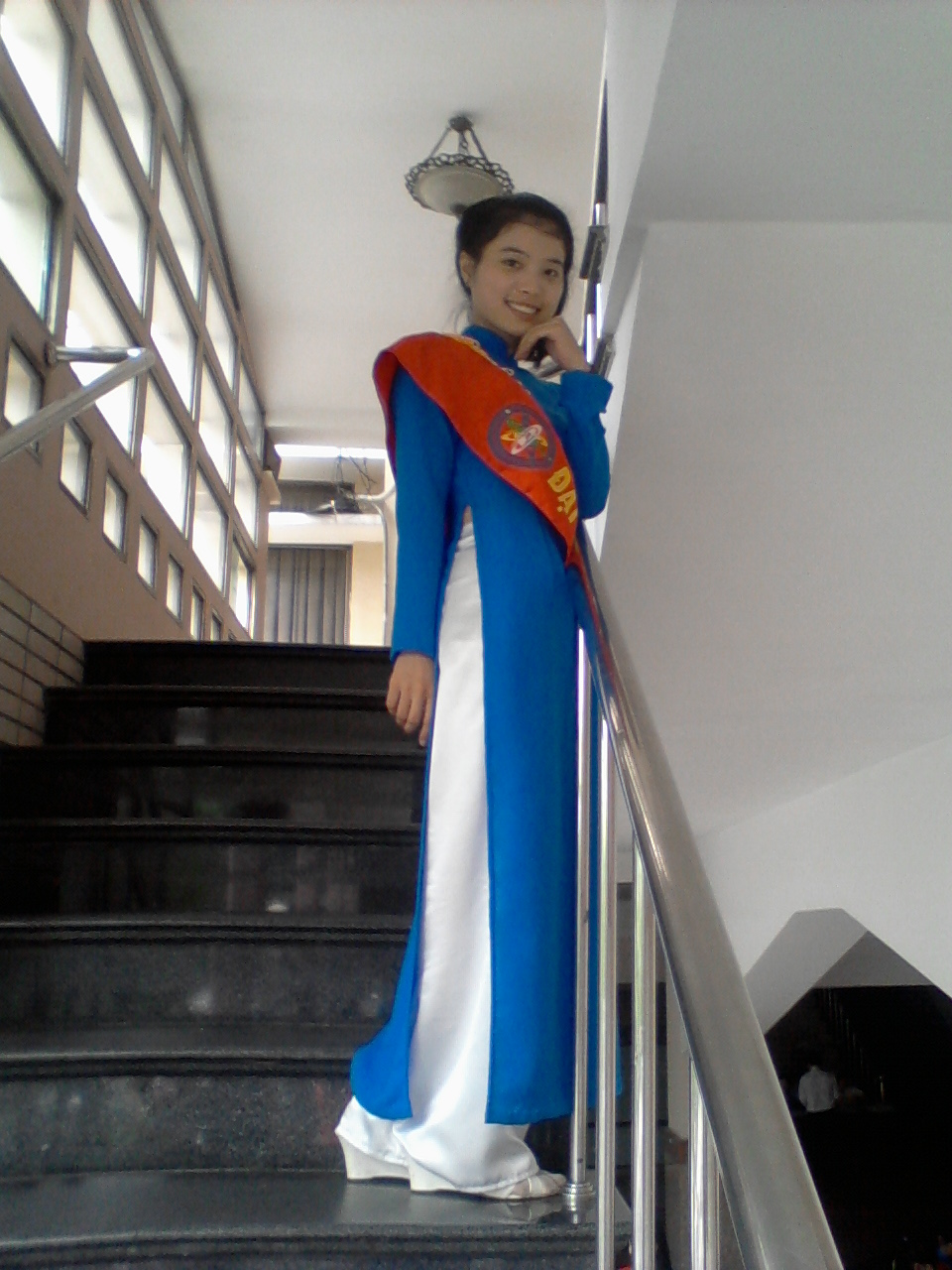 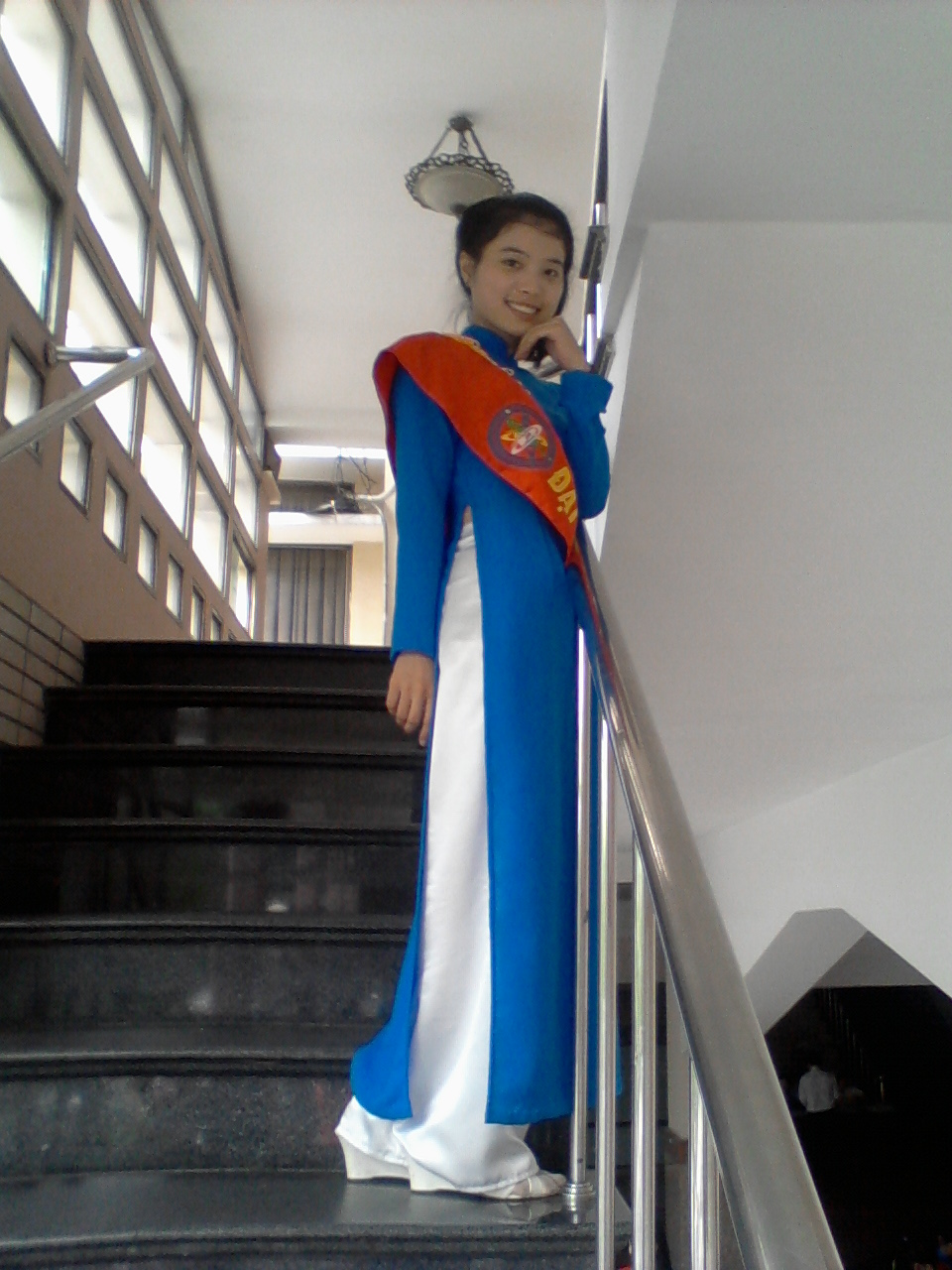 TRẦN THỊ MƠSinh Ngày: 03-03-1992Nơi sinh : Ninh giang- Hải DươngHộ khẩu thường trú: Xã Iachía- Huyện iagrai- Gia laiNơi Cư Ngụ: Số 7, Nguyễn Bỉnh Khiêm, P. Bến Nghé, Quận 1, TP. HCMLiên Hệ: 01663271599Email : tranmo03031992@gmail.comĐịa chỉ: Số 7, Nguyễn Bỉnh Khiêm, P. Bến Nghé, Quận 1, TP. HCMFakebook: https://www.facebook.com/mo.tranthimo.9MỤC TIÊU NGHỀ NGHIỆPQUÁ TRÌNH HỌC TẬP       10/2011- 10/2014KINH NGHIỆM LÀM VIỆC     03/2015 –  02/2016     05/ 2016 -  02/2017     03/2017 – 06/2017 KỸ NĂNG Kỹ Năng Mềm KỸ NĂNG IT KỸ NĂNG NGOẠI NGỮQUAN ĐIỂM SỐNG + Hy vọng sẽ làm việc trong môi trường năng động, hòa đồng thân thiện, công bằng và lành mạnh.+ Tích lũy nhiều kinh nghiệp để trở thành một nhân viên tốt.ĐẠI HỌC CÔNG NGHỆ THÔNG TIN GIA ĐỊNH Chuyên nghành : Quản Trị Kinh DoanhCông Ty TNHH Phần Mềm Trí Việt                  Nhân viên kinh doanh Công ty JM                   Nhân viên Chăm sóc Khách Hàng Công Ty TNHH Dược Phẩm VVA        Nhân Viên Lễ Tân  +  Giao tiếp tốt +  Kỹ năng lắng nghe, kỹ năng nói thuyết phục  + Kỹ năng làm việc nhóm , làm việc độc lập.+ Chứng chỉ tin học trình độ B ( xếp loại : Trung Bình khá ) + Sử dụng thành thạo work, excel.+ Sử dụng máy tính 7 năm+  Tiếng anh giao tiếp phổ thông + Sống thẳng, sống thực.+Yêu nhân loài cũng như yêu bản thân.+ Cho dù gặp khó khăn cũng luôn cố gắng làm việc hết mình không cần biết kết quả sẽ ra sao.